Nielsen: Super Bowl Ratings Near Telecast Record Only the 2015 and 2017 Super Bowls beat this one in all telecast ratings, Nielsen reports, estimating an average audience of 113 million for the game between the Kansas City Chiefs and the Philadelphia Eagles. Rhianna alone brought in 119 million people with her halftime show.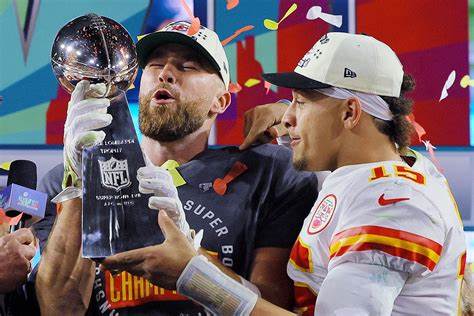 Variety 2/13/23https://variety.com/2023/tv/news/super-bowl-ratings-2023-viewers-chiefs-eagles-1235521207/  Image credit:https://www.bworldonline.com/wp-content/uploads/2023/02/FOOTBALL-NFL-SUPERBOWL.jpg